Jueves26de eneroPrimero de PrimariaArtesLos colores y sus posibilidadesAprendizaje esperado: reconoce los colores primarios y secundarios y distingue los colores cálidos y fríos en obras artísticas.Énfasis: observa obras de patrimonio artístico de su localidad o país y describe lo que le hacen sentir e imaginar.¿Qué vamos a aprender?Reconocerás los colores primarios y secundarios y distinguirás lo colores cálidos y fríos en obras artísticas.Observarás obras de patrimonio artístico de tu localidad o país y describirás lo que te hacen sentir e imaginar.¿Qué hacemos?Actividad 1.Para iniciar te invito a observar el siguiente video, del cuento titulado “Julieta y su caja de colores” un cuento ilustrado de Carlos Pellicer López.Julieta y su caja de colores.https://youtu.be/5gXw7kVrqmk Del minuto 2:03 a 5:21¿Observaste como Julieta con su caja de colores podía imaginar muchas cosas?Reflexiona sobre las siguientes preguntas y coméntalas con tu familia.¿Qué colores utilizó Julieta para pintar una ciudad, y una tarde lluviosa?¿Qué colores utilizó para la fresa?¿Qué características tenía la fresa?¿De qué color pintó el burro?¿Por qué sabía que su caja de colores era mágica?Has aprendido sobre los colores, este tema ya lo conocías. ¿Quieres recordar?#AprendeEnCasa II | 1° Primaria | Artes | Pinta | 19 de octubre 2020.https://www.youtube.com/watch?v=jrAcOiiNLJ8&t=1200En esa sesión descubriste los colores primarios y como al combinarlos puedes obtener los colores secundarios.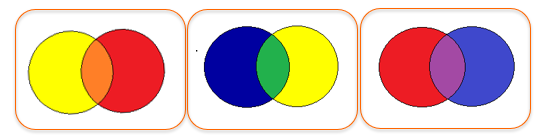 ¿Recuerdas cuáles son los colores primarios?, ¿Cuáles son los colores secundarios?Es momento de recordar el tema de los colores cálidos y fríos. Observa el siguiente video.#AprendeEnCasa II | 1° Primaria | Artes | A pintar con cálidos y fríos | 22 de octubre 2020.https://www.youtube.com/watch?v=L69OzstiSco&t=850s¿Qué sensación te producen los colores cálidos y los fríos? ¿Te das cuenta qué con los colores puedes crear e imaginar tus propios diseños?, como Julieta, jugaba a representar sus sueños, lo que escuchaba, y todo aquello que se imaginaba.Los colores le dan vida a tu imaginación.Te invito a observar los dibujos de niñas y niños donde muestran cómo utilizan los colores para darle forma a lo que conocen e imaginan.Asiel Pérez.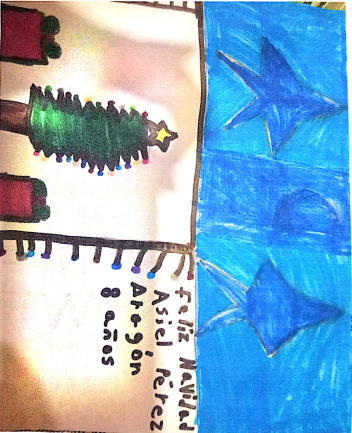 Camila Flores.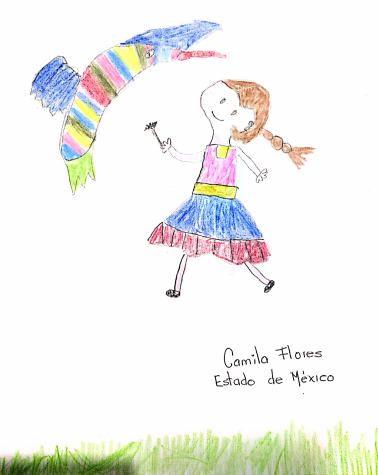 Cristopher Isaac Cruz.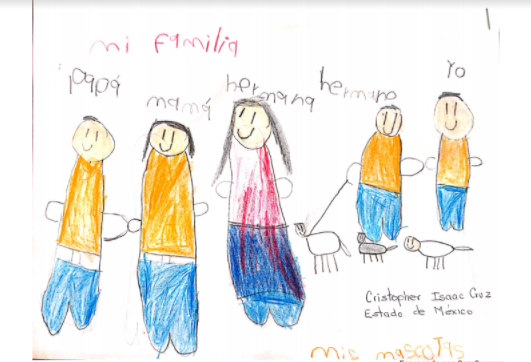 Emiliano Salazar.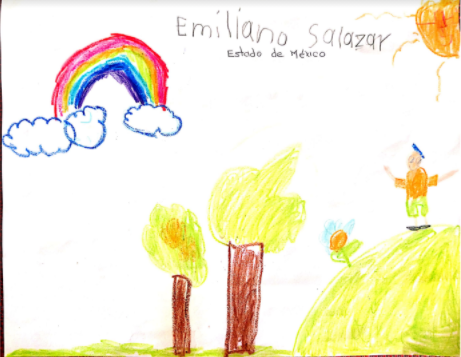 Recapitulando lo aprendido:Recordaste clases anteriores donde jugaste con los colores primarios, secundarios, cálidos y fríos.A lo largo de estas semanas has descubierto la importancia que tienen los recursos de las artes visuales en las Artes y cómo con juegos y reflexiones puedes observar el mundo que te rodea.Así como Julieta tú puedes imaginar y crear tus propias obras.¡Buen trabajo!Gracias por tu esfuerzo.